Figures in Communal breeding by women is associated with lower investment from husbandsQiao-Qiao He, Jun-Wen Rui, Li Zhang, Yi Tao, Jia-Jia Wu, Ruth Mace, Ting Ji2022-10-07IntroductionThis R Markdown document was generated using RStudio. It shows the code of our gee models and figures 2-5.Packages usedlibrary(tidyverse)
library(wesanderson)
library(dplyr)
library(ggplot2)
library(geepack)
library(gridExtra)
library(aod)
library(data.table)
library(geepack)Figure 2##fig 2

##
## plot correlations between predictors
##
# get upper triangle of the correlation matrix
# (source: http://www.sthda.com/english/wiki/ggplot2-quick-correlation-matrix-heatmap-r-software-and-data-visualization) see Thomas et al 2016
get_upper_tri <- function(cormat){
  cormat[lower.tri(cormat)]<- NA
  return(cormat)
}


d = FarmVM1msb %>%
  select(PhelpedMe,breedingF0712, BF, PChdinHH,  pAvgR,Age )

cor_vars = c("Husband helped?","Reproducing women","Reproductive-age women","Husband's children", 
                         "Relatedness", "Age")


# calculate correlations and p-values
cormats = d %>% 
  as.matrix(.) %>% 
  Hmisc::rcorr(.,type = "spearman")

# format p-values
cormat.p = cormats$P %>% 
  round(., 2) %>% 
  get_upper_tri(.) %>% 
  reshape2::melt(.)

# format correlations and merge with p-values
cormat = cormats$r %>% 
  round(., 2) %>% 
  get_upper_tri(.) %>% 
  reshape2::melt(.) %>% 
  rename(r = value) %>% 
  left_join(cormat.p, by=c("Var1", "Var2")) %>% 
  rename(p = value)

# rename variables
cormat$Var1 = factor(cormat$Var1)
levels(cormat$Var1) = cor_vars
cormat$Var2 = factor(cormat$Var2)
levels(cormat$Var2) = cor_vars



ggplot(data = cormat, aes(Var2, Var1, fill = p)) +
  geom_tile(colour = "white") +
  geom_text(aes(label = r), size=3) +
  scale_fill_gradient2(low = "red", high = "blue", mid = "white", na.value="grey75",
                       midpoint = 0.05, limit = c(0, 0.1), space = "Lab", 
                       name="P-value") +
  
  theme_minimal() + 
  theme(axis.text.x = element_text(angle = 45, vjust = 1, 
                                   size = 11, hjust = 1)) +
  coord_fixed() +
  xlab("") +
  ylab("")

# point out where p < 0.01 (rather than show it as p = 0)
cormat$p = as.character(cormat$p)
cormat$p = ifelse(cormat$p == "0", "< 0.01", cormat$p)
cormat## Warning: Removed 15 rows containing missing values (geom_text).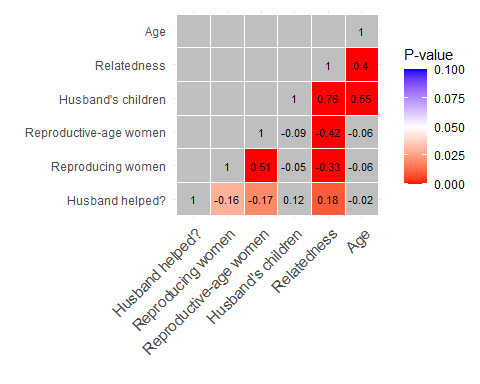 Figure 3#data explore and fig 3

#wilcox test
wilcox.test(FarmVM1msb$BF~FarmVM1msb$PhelpedMe)
wilcox.test(FarmVM1msb$breedingF0712~FarmVM1msb$PhelpedMe)
wilcox.test(FarmVM1msb$pAvgR~FarmVM1msb$PhelpedMe)
wilcox.test(FarmVM1msb$BFPartner~FarmVM1msb$PhelpedMe)



#fig 3
# breeding female (not reproductive-age women)
opar <- par(no.readonly=TRUE)
par(mfrow=c(1,3))
boxplot (FarmVM1msb$BF ~ FarmVM1msb$PhelpedMe, title= "",
         #ylim = c(0, 8),
         ylab = "Reproductive-age women in my household",
         xlab = "Husband helped my household")
boxplot (FarmVM1msb$breedingF0712 ~ FarmVM1msb$PhelpedMe,
         #ylim = c(0, 5),
         ylab = "Breeding females in my household",
         xlab = "Husband helped my household")

boxplot (FarmVM1msb$pAvgR ~ FarmVM1msb$PhelpedMe,
         #ylim = c(0, 0.5),
         ylab = "Average relatedness of spouse to my household",
         xlab = "Husband helped my household")
par(opar)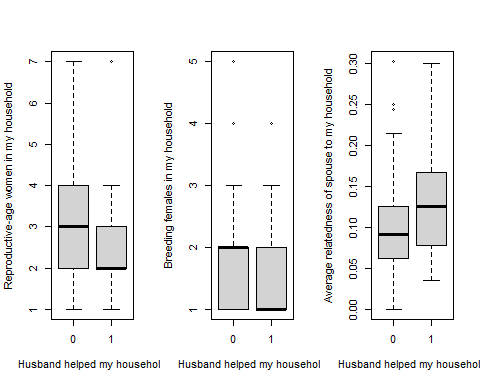 GEE models and Figures 4-5####men help wife's household

###GEE


Farmgee.sig<-geeglm (PhelpedMe ~breedingF0712#reproducing women
                     ,id=HH,
                     family="binomial",
                     data =subset(FarmVM1msb), #only reproducing women (with dependant) included
                     corstr="exchangeable", scale.fix=T)
summary (Farmgee.sig)
exp(coef(Farmgee.sig, full=T))
Farmgee.sigraw<-geeglm (PhelpedMe ~BF #reproducitve-age women
                        ,id=HH, 
                        family="binomial",
                        data = subset(FarmVM1msb), #only reproducing women (with dependant) included
                        corstr="exchangeable", scale.fix=T)
summary (Farmgee.sigraw)
exp(coef(Farmgee.sigraw, full=T))

####fig 4
############################################################################
## Function to calculate 95% CIs for GEE models
## adapted from: https://danieljhocking.wordpress.com/2012/07/25/plotting-95-confidence-bands-in-r/ (see Thomas et al. 2016)
##
m.terms = terms(Farmgee.sig)

predict_gee = function(m, m.terms, new.data)
{
  mm.geeEX = model.matrix(m.terms, new.data)  # use the full model to create the design matrix, since can't run terms() on an averaged model
  new.data$PhelpedMe = mm.geeEX %*% coef(m)
  
  tvar1.gee = diag(mm.geeEX %*% tcrossprod(aod::vcov(m), mm.geeEX))
  
  new.data = data.frame(
    new.data
    , tlo = new.data$PhelpedMe - 2*sqrt(tvar1.gee)
    , thi = new.data$PhelpedMe + 2*sqrt(tvar1.gee)
  )
  
  # keep log odds
  # new.data$PhelpedMe_logodds = new.data$PhelpedMe
  # new.data$tlo_logodds = new.data$tlo
  # new.data$thi_logodds = new.data$thi
  
  # transform log odds to probabilities
  new.data$PhelpedMe = as.numeric(plogis(new.data$PhelpedMe))
  new.data$tlo          = plogis(new.data$tlo)
  new.data$thi          = plogis(new.data$thi)
  return(new.data)
}

##
## to make the plots look pretty
##
plot_style = theme_bw() +
  #eliminates baground, gridlines, and chart border
  theme(
    plot.background = element_blank()
    ,panel.grid.major = element_blank()
    ,panel.grid.minor = element_blank()
    ,panel.background = element_blank()
    ,axis.text=element_text(size=12)
    ,axis.title=element_text(size=12)
  ) +
  theme(legend.position="bottom", legend.title=element_blank())  # legends at the bottom, with no titles


## reproducing women
##
library(aod)
new.data = expand.grid(breedingF0712=seq(from=1, to=5, length.out = 5),
                       breedingF0712.c = c(0, mean(FarmVM1msb$breedingF0712), max(FarmVM1msb$breedingF0712)),
                       # set these predictors to their means
                       PhelpedMe=0)

new.data = predict_gee(Farmgee.sig, m.terms, new.data)

new.data$breedingF0712.c = factor(new.data$breedingF0712.c)
levels(new.data$breedingF0712.c) = c("None", "Mean", "Five")

plt.breedingf = new.data %>% 
  #filter(Ego.VillageID==1) %>% 
  ggplot(aes(x=as.factor(breedingF0712), y=PhelpedMe)) +
  geom_point(size=2) +
  geom_errorbar(aes(ymax=thi, ymin=tlo), width=.2, size=.3) +
  xlab("Number of reproducing women per household") +
  ylab("Probability of farm help") +
  ylim(0,0.55)+
  plot_style
plt.breedingf

###reproductive-age women
############################################################################
## Function to calculate 95% CIs for GEE models
## adapted from: https://danieljhocking.wordpress.com/2012/07/25/plotting-95-confidence-bands-in-r/
##
m.terms1 = terms(Farmgee.sigraw)

predict_gee = function(m1, m.terms1, new.data1)
{
  mm.geeEX1 = model.matrix(m.terms1, new.data1)  # use the full model to create the design matrix, since can't run terms() on an averaged model
  new.data1$PhelpedMe = mm.geeEX1 %*% coef(m1)
  
  tvar1.gee1 = diag(mm.geeEX1 %*% tcrossprod(aod::vcov(m1), mm.geeEX1))
  
  new.data1 = data.frame(
    new.data1
    , tlo = new.data1$PhelpedMe - 2*sqrt(tvar1.gee1)
    , thi = new.data1$PhelpedMe + 2*sqrt(tvar1.gee1)
  )
 
  new.data1$PhelpedMe = as.numeric(plogis(new.data1$PhelpedMe))
  new.data1$tlo          = plogis(new.data1$tlo)
  new.data1$thi          = plogis(new.data1$thi)
  return(new.data1)
}

new.data1 = expand.grid(BF=seq(from=1, to=7, length.out = 7),
                        BF.c = c(0, mean(FarmVM1msb$BF), max(FarmVM1msb$BF)),
                        # set these predictors to their means
                        PhelpedMe=0)
                        # set response to zero for now

new.data1 = predict_gee(Farmgee.sigraw, m.terms1, new.data1)


plt.RAW = new.data1 %>% 
  ggplot(aes(x=as.factor(BF), y=PhelpedMe)) +
  geom_point(size=2) +
  geom_errorbar(aes(ymax=thi, ymin=tlo), width=.2, size=.3) +
  xlab("Number of reproductive-age women per household") +
  ylab("") +
  ylim(0,0.55)+
  plot_style
plt.RAW

##
## Save the plots
##
# first give them titles
plt.breedingf = plt.breedingf + ggtitle("A")
plt.RAW    = plt.RAW    + ggtitle("B")


png(filename = file.path( "fig 4.png"), height=10, width=22.5, units = "cm", res=300) #all women
grid.arrange(plt.breedingf, plt.RAW,
             ncol=2, nrow=1)
dev.off()

pdf(file = file.path( "fig 4.pdf"), height=4, width=9) #all women
grid.arrange(plt.breedingf, plt.RAW,
             ncol=2, nrow=1)
dev.off()



#########################################################################################
#men help natal
duomosuo0_ownerH<-read.table("C:/Users/heqq/Documents/duomosuo0_ownerH.csv",sep = ",",header = TRUE)
###GEE

Farm_DML3.11 <- geeglm (AsOwner ~ Age+
                          RAW
                        ,id=MC.H2012,
                        family="binomial", corstr="exchangeable", scale.fix=T,
                        data = subset(duomosuo0_ownerH, !is.na(RAW)))
summary (Farm_DML3.11)
exp(coef(Farm_DML3.11, full=T))


Farm_DML4.11 <- geeglm (AsOwner ~ Age+
                          BW
                          ,id=MC.H2012,
                          family="binomial", corstr="exchangeable", scale.fix=T,
                          data = subset(duomosuo0_ownerH, !is.na(BW)))
summary (Farm_DML4.11)
exp(coef(Farm_DML4.11, full=T))


##fig 5
############################################################################
## Function to calculate 95% CIs for GEE models
## adapted from: https://danieljhocking.wordpress.com/2012/07/25/plotting-95-confidence-bands-in-r/
##
m.terms = terms(Farm_DML4.11)

predict_gee = function(m, m.terms, new.data)
{
  mm.geeEX = model.matrix(m.terms, new.data)  # use the full model to create the design matrix, since can't run terms() on an averaged model
  new.data$AsOwner = mm.geeEX %*% coef(m)
  
  tvar1.gee = diag(mm.geeEX %*% tcrossprod(aod::vcov(m), mm.geeEX))
  
  new.data = data.frame(
    new.data
    , tlo = new.data$AsOwner - 2*sqrt(tvar1.gee)
    , thi = new.data$AsOwner + 2*sqrt(tvar1.gee)
  )
  

  new.data$AsOwner = as.numeric(plogis(new.data$AsOwner))
  new.data$tlo          = plogis(new.data$tlo)
  new.data$thi          = plogis(new.data$thi)
  return(new.data)
}

##
## to make the plots look pretty
##
plot_style = theme_bw() +
  #eliminates baground, gridlines, and chart border
  theme(
    plot.background = element_blank()
    ,panel.grid.major = element_blank()
    ,panel.grid.minor = element_blank()
    ,panel.background = element_blank()
    ,axis.text=element_text(size=12)
    ,axis.title=element_text(size=12)
  ) +
  theme(legend.position="bottom", legend.title=element_blank())  # legends at the bottom, with no titles


## reproducing women
##
library(aod)
new.data = expand.grid(BW=seq(from=0, to=4, length.out = 5),
                       BW.c = c(0, mean(duomosuo0_ownerH$BW), max(duomosuo0_ownerH$BW)),
                       # set these predictors to their means
                       Age =mean(duomosuo0_ownerH$Age),
                       # set response to zero for now
                       AsOwner=0)

new.data = predict_gee(Farm_DML4.11, m.terms, new.data)

#new.data$BW.c = factor(new.data$BW.c)
#levels(new.data$BW.c) = c("None", "Mean", "Five")

plt.breedingf1 = new.data %>% 
  #filter(Ego.VillageID==1) %>% 
  ggplot(aes(x=as.factor(BW), y=AsOwner)) +
  geom_point(size=2) +
  geom_errorbar(aes(ymax=thi, ymin=tlo), width=.2, size=.3) +
  xlab("Number of reproducing women per household") +
  ylab("Probability of farm help") +
  ylim(0,0.8)+
  plot_style

plt.breedingf1

###reproductive-age women
############################################################################
## Function to calculate 95% CIs for GEE models
## adapted from: https://danieljhocking.wordpress.com/2012/07/25/plotting-95-confidence-bands-in-r/
##
m.terms1 = terms(Farm_DML3.11)

predict_gee = function(m1, m.terms1, new.data1)
{
  mm.geeEX1 = model.matrix(m.terms1, new.data1)  # use the full model to create the design matrix, since can't run terms() on an averaged model
  new.data1$AsOwner = mm.geeEX1 %*% coef(m1)
  
  tvar1.gee1 = diag(mm.geeEX1 %*% tcrossprod(aod::vcov(m1), mm.geeEX1))
  
  new.data1 = data.frame(
    new.data1
    , tlo = new.data1$AsOwner - 2*sqrt(tvar1.gee1)
    , thi = new.data1$AsOwner + 2*sqrt(tvar1.gee1)
  )

  new.data1$AsOwner = as.numeric(plogis(new.data1$AsOwner))
  new.data1$tlo          = plogis(new.data1$tlo)
  new.data1$thi          = plogis(new.data1$thi)
  return(new.data1)
}
library(aod)
new.data1 = expand.grid(RAW=seq(from=0, to=9, length.out = 10),
                        RAW.c = c(0, mean(duomosuo0_ownerH$RAW), max(duomosuo0_ownerH$RAW)),
                        # set these predictors to their means
                        Age =mean(duomosuo0_ownerH$Age),
                        # set response to zero for now
                        AsOwner=0)

new.data1 = predict_gee(Farm_DML3.11, m.terms1, new.data1)


plt.RAW1 = new.data1 %>% 
  ggplot(aes(x=as.factor(RAW), y=AsOwner)) +
  geom_point(size=2) +
  geom_errorbar(aes(ymax=thi, ymin=tlo), width=.2, size=.3) +
  xlab("Number of reproductive-age women per household") +
  ylab("") +
  ylim(0,0.8)+
  plot_style
plt.RAW1

##
## Save the plots
##
# first give them titles
plt.breedingf1 = plt.breedingf1 + ggtitle("A")
plt.RAW1    = plt.RAW1    + ggtitle("B")


png(filename = file.path( "fig 5.png"), height=10, width=22.5, units = "cm", res=300)
grid.arrange(plt.breedingf1, plt.RAW1,
             ncol=2, nrow=1)
dev.off()

pdf(file = file.path( "fig 5.pdf"), height=4, width=9)
grid.arrange(plt.breedingf1, plt.RAW1,
             ncol=2, nrow=1)
dev.off()Figure 4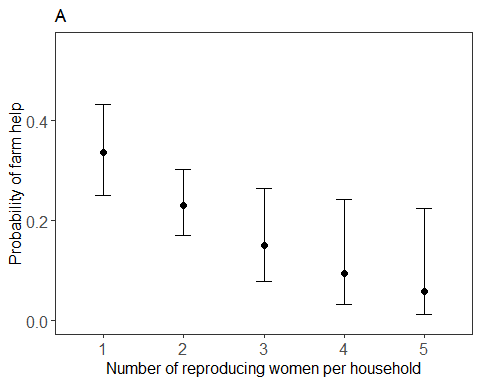 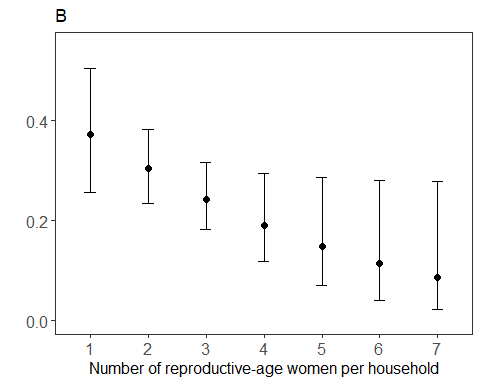 Figure 5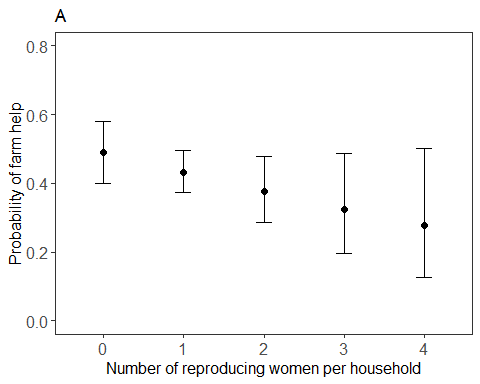 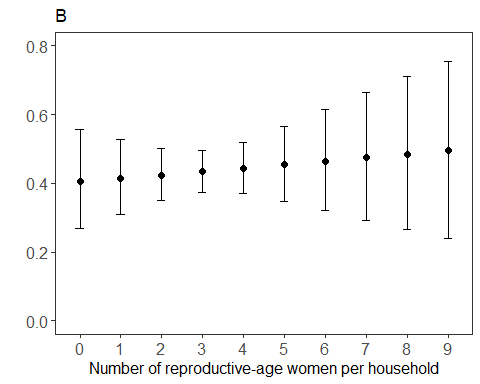 